Ёмкости для хранения2. Изделия медицинского назначения2.1 Перчатки2.2 Маски3. Перевязочные материалы3.1 Бинты3.2 Пластыри3.3 Повязки4. Противопролежневые средства и приспособления4.1 Накладки для пяток и локтей4.2 Подушки4.3 Простыни и матрацы5 Средства специального назначения5.1Универсальные гигиенические средства5.2 Средства для ухода за телом6 Реабилитационная техника7. Перемещение больного7.1 Вращающиеся диски7.2 Подъёмные ремни7.3 Скользящие доски7.4 Скользящие простыни и мягкие подстилки8.Товары для стомированных больных8.1 Двухкомпонентные калоприёмники8.1 Однокомпонентные калоприемники8.2 Средства по уходу за кожей8.3 Уропрезервативы и уроприёмники9. Фиксация больных9.1 Брюшной пояс9.2 Жилет для стула9.3 Комплекты для фиксации больных9.4 Ремни-фиксаторы для рук и ног10. Впитывающие изделия 10.1 Урологические прокладки10.2 Анатомические трусики10.3 Впитывающие пеленки10.4 Воздухопроницаемые подгузники для взрослых MoliCare 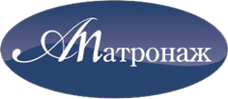                 УТВЕРЖДАЮ               ООО «Агентство «Патронаж»»              Директор Деменева О.А.                                  ____________                             «   » _________ 2019ООО "Агентство "Патронаж""      630099, г Новосибирск,   ул. Революции, д. 28, оф 26тел.: 8-983-310-07-70; + 7(383) 210 -04 -11; 8- 913- 006-83-62        ПРАЙС НА 19.06.2019ТоварАртикулРазмерммК-во в 1 упакСтоимость упаковкиБаночки для кремов и сыпучих веществ500 мл123,00ТоварАртикулРазмерК-во пар в 1 упак.Стоимость упаковкиПерчатки медицинские смотровые (диагностические) нестерильные синтетические (нитрил) *MANUAL® X-NITRILE XN809XN809S, M, L, XL25667,00Перчатки медицинские смотровые (диагностические) нестерильные синтетические (нитрил) *ECO NITRILE для клинико-диагностических процедур и осмотровXS, S, M, L, XL100644,00Перчатки медицинские смотровые (диагностические) нестерильные синтетические (нитрил) *MANUAL® BLACK NITRILE BN117BN117XS, S, M, L, XL100975,00Перчатки медицинские смотровые нестерильные нитриловые *MANUAL® WHITE NITRILE WN916WN916XS, S, M, L, XL100 (90 для размера XL)819,00Перчатки медицинские смотровые нестерильные из неопрена *MANUAL® NEOPRENE NP409NP409XS, S, M, L, XL501118,00Перчатки медицинские смотровые нестерильные синтетические нитриловые *MANUAL® NITRILE RN709RN709XS, S, M, L, XL50780,00Перчатки медицинские смотровые нестерильные синтетические виниловые *MANUAL® VINYL SV609SV609S, M, L50228,00Перчатки медицинские смотровые нестерильные синтетические (нитриловые) *MANUAL® FLEX NITRILE FN309FN309XS, S, M, L, XL50559,00Перчатки медицинские смотровые нестерильные синтетические (нитриловые) *MANUAL® SOFT NITRILE SN209SN209XS, S, M, L, XL50488,00Перчатки медицинские смотровые латексные нестерильные неопудренные DERMAGRIP Extra S, M, L, XL25634,00Перчатки медицинские смотровые латексные нестерильные неопудренные DERMAGRIP® High Risk S, M, L, XL25796,00Перчатки медицинские смотровые латексные нестерильные неопудренные DERMAGRIP® ClassicS, M, L, XL25553.00Peha-Soft – перчатки латексные, без пудры9421595XS50833,00Peha-Soft – перчатки латексные, без пудры9421605S50833,00Peha-Soft – перчатки латексные, без пудры9421615M50833,00Peha-Soft – перчатки латексные, без пудры9421625L50833,00Peha-Soft – перчатки латексные, без пудры9421635XL50833,00Peha-soft nitrile fino – перчатки диагностические нитриловые без пудры нестерильные9421954XS75977,00Peha-soft nitrile fino – перчатки диагностические нитриловые без пудры нестерильные9421964S75977,00Peha-soft nitrile fino – перчатки диагностические нитриловые без пудры нестерильные9421974M75977,00Peha-soft nitrile fino – перчатки диагностические нитриловые без пудры нестерильные9421984L75977,00Peha-soft nitrile fino – перчатки диагностические нитриловые без пудры нестерильные9421994XL75977,00ТоварАртикулР-ршт в 1 упак.ЦенаПриме-чаниеFOLIODRESS mask Protect perfect-маска операционная, голубая992531150662,00Под заказFOLIODRESS mask Special маска операционная, зеленая992142150904,00Под заказFOLIODRESS mask Senso маски операционные, зелёные992138150785,00ТоварАртикулРазмерК-во в 1 упак.ЦенаБинт Silkofix Easy Band эластичный когезивный сетчатыйSEaB104010 х 400169,00Бинт Silkofix Easy Band эластичный когезивный сетчатыйSEaB124012 х 400178,00Бинт Silkofix Elasto Band эластичный когезивный SElaB 154015 х 4001108,00ТоварАртикулРазмер, К-во в 1 упак.ЦенаПластырь медицинский SILKOFIX на нетканой основе NWV 55005 х 500167,00Пластырь медицинский SILKOFIX на полимерной основе РЕ 15001 х 500122,00Пластырь медицинский SILKOFIX на тканевой основеTXL 15001 х 500127,00Пластырь медицинский SILKOFIX на тканевой основеTXL 25002 х 500146,00Пластырь медицинский SILKOFIX на тканевой основеTXL 55005 х 5001115,00Пластырь медицинский SILKOFIX на шелковой основе SLK 15001 х 500135,00Пластырь медицинский SILKOFIX на шелковой основе SLK 55005 х 5001153,00Пластырь медицинский SILKOFIX телесный на нетканной основе TXLS TXVS 15001,25 х 500159,00Пластырь медицинский SILKOFIX телесный на нетканной основе TXLS TXLS 55005 х 5001208,00Пластыри для бесшовного сведения краев ран, Silkofix Strips, 6 полосок (стрипов) на 1 листе.STR131021,3*10,21004325,00Пластыри для бесшовного сведения краев ран, Silkofix Strips, 6 полосок (стрипов) на 1 листе.STR261022,6*10,21004662,00Пластырь кровоостанавливающий685,00Пластырь гидроколлоидный При мозолях6215,00Пластырь гидроколлоидный при герпесе685,00Пластырь гидрогелевый при порезах665,00Пластырь гидрогелевый при ожогах665,00Silkofix эластичный с содержанием серебра1060,00Silkofix для нежной кожи с содержанием серебра1060,00Silkofix для нежной кожи с содержанием серебра2085,00Silkofix влагостойкий с содержанием серебра1060,00Silkofix влагостойкий с содержанием серебра2085,00Silkofix бактерицидный для нежной кожи2080,00Silkofix бактерицидный детский с ионами серебра1060,00Silkofix бактерицидный влагостойкий2085,00ТоварАртикулРазмер, К-во в 1 упакЦена упако-вкиПримеча-ниеFibrocleanFibrocleanFibrocleanFibrocleanFibrocleanFibrocleanПовязка Fibroclean Ag альгинато- гидроколлоидная абсорбирующая с ионами серебраFBCA555 х 510900,00РаспродажаFibrocoldFibrocoldFibrocoldFibrocoldFibrocoldFibrocoldПовязка Fibrocold Ag film гидроколлоидная с ионами серебра FCAF101010 х 10101724,00Повязка Fibrocold Ag sacrum гидрокол-лоидная с ионами серебра 22*20FCAS202222 х 2053750,00FibrosorbFibrosorbFibrosorbFibrosorbFibrosorbFibrosorbПовязка Fibrosorb Ag бактериц. на полимер. осн. с полиуретан. подушечкой с ионами серебра (лента)FBSA230 лента2 х 305858,00FibrotulFibrotulFibrotulFibrotulFibrotulFibrotulПовязка Fibrotul липидоколлоидная на полимерной сетчатой основе FBT 101510 х 15101689,00Повязка Fibrotul липидоколлоидная на полимерной сетчатой основе FBT 152515 х 25102496,00Повязка Fibrotul липидоколлоидная на полимерной сетчатой основе FBT 15100 рулон15 х 1001566,00SILKOFIXSILKOFIXSILKOFIXSILKOFIXSILKOFIXSILKOFIXПовязка SILKOFIX Ag на нетканой основе WDAg825258,25 х 25402140,00Повязка SILKOFIX Ag на нетканой основе WDAg825308,25 х 30402390,00Повязка SILKOFIX Ag на нетканой основе WDAg82568,25 х 62002776,00Повязка Silkofix (5шт) Первая помощь влагостойкая PU-Ag 10 х 101163,00Повязка SILKOFIX мазевая с Повидон-йодом POV75107,5 х 101350,00РаспродажаПовязка SILKOFIX мазевая с Повидон-йодом POV 1010 рул10 х 10001350,00РаспродажаБранолид НБранолид НБранолид НБранолид НБранолид НБранолид НМазевая повязка с перуанским бальзамом, BRANOLIND N4923437,5*10160,00Мазевая повязка с перуанским бальзамом, BRANOLIND NOptimelleOptimelleOptimelleOptimelleOptimelleOptimelleАльгоДжелль с ионами серебра (AlgoJelle Ag+)5 х 5192,00Под заказАльгоДжелль с ионами серебра (AlgoJelle Ag+)10 х 101251,00Под заказДжеллеСорб с ионами серебра в тубе (JelleSorb Ag+)15 гр.1428,00Под заказДжеллеСорб с ионами серебра в тубе (JelleSorb Ag+)30 гр.1770,00Под заказДжеллеСорб с ионами серебра (JelleSorb Ag+)7,5 х 7,51220,00Под заказДжеллеСорб с ионами серебра (JelleSorb Ag+)10 х101296,00Под заказДжеллеСорб с ионами серебра (JelleSorb Ag+)10 х 151428,00Под заказДжеллеСорб с ионами серебра (JelleSorb Ag+)15 х 151550,00Под заказДжеллеСорб с ионами серебра (JelleSorb Ag+)20 х 201978,00Под заказЛикоТюль с ионами серебра (LicoTul Ag+)10 х 151231,00Под заказЛикоТюль с ионами серебра (LicoTul Ag+)15 х 251350,00Под заказЛикоТюль (LicoTull)10 х 151208,00Под заказЛикоТюль (LicoTull)15 х 251307,00Под заказЛикоСорб с ионами серебра (LicoSorb Ag+)2 х 301321,00Под заказЛикоСорб с ионами серебра (LicoSorb Ag+)10 х 151605,00Под заказЛикоСорб с ионами серебра (LicoSorb Ag+)15 х 2511021,00Под заказТоварАртикулРазмеры, Шт в 1 уп.ЦенаПротивопролежневые накладки для пяток и локтей, SalvaPadSVP24011695,00Противопролежневые накладки для пяток и локтей, SalvaPad LSSVP240211224,00Противопролежневые накладки для локтей, SalvaPad MoutonSVP241111762,00Противопролежневые накладки для пяток, SalvaPad MoutonSVP241211350,00Удлинённые противопролежневые накладки для пяток, SalvaPad Mouton PlusSVP241312175,00Универсальные противопролежневые накладки для пяток и локтей SalvaPad Mouton ЕСОSVP246111000,00Противопролежневые накладки для пяток и локтей SalvaPad TeckSVP24711785,00Противопролежневые накладки для пяток и локтей SalvaPad TeckSVP2472Удлиненные1850,00ТоварАртикулРазмеры,Шт в 1 уп.ЦенаПротивопролежневые подушки для защиты пяток SalvaPad fibre SVP244213943,00Противопролежневые подушки для защиты локтей SalvaPad fibre SVP244113880,00Противопролежневая подушка SalvaPad fibre прямойгольной формыSVP245312946,00Противопролежневая подушка SalvaPad fibre V-образной формыSVP245215550,00Противопролежневая подушка SalvaPad fibre в форме кольцаSVP243913350,00Квадратная противопролежневая подушка SalvaPad для креслаSVP245414223,00Комплект подушек для кресла SalvaPad fibre SVP2455118090,00Подушка SalvaPad Visco, в форме подковыSVP2483ш-43, гл -37 19843,00Подушка SalvaPad Visco, с чехлом на молнииSVP2481ш -43, гл -37 18982,00Нескользящие противопролежневые подушки Salva Pad Mouton SVP2431квадратная 42 х 42 12826,00Нескользящие противопролежневые подушки Salva Pad Mouton SVP2432вырез в форме кольца13135,00Нескользящие противопролежневые подушки Salva Pad Mouton SVP2433подкова13135,00Нескользящие противопролежневые подушки Salva Pad Mouton SVP2434кольцо12906,00ТоварАртикулРазмеры,Шт в 1 уп.ЦенаПротивопролежневая простынь SalvaPad MoutonSVP242250 х 7011260,00Противопролежневая простынь SalvaPad MoutonSVP242370 х 9012013,00Противопролежневая простынь SalvaPad MoutonSVP242490 х 15013856,00Противопролежневая простынь SalvaPad MoutonSVP2425140 х 7013286,00Противопролежневая простынь SalvaPad MoutonSVP242670 х 19014238,00Противопролежневая простынь SalvaPad MoutonSVP242790 х 14014074,00Противопролежневый матрац, Salvapad FibreSVP2451Р-ры: 200 х 90 х 13141013,00Чехол для противопролежневого матраца Salvapad FibreFPU5200SANР-ры: 200 х 90 х 1316250,00ТоварАртикулШт в 1 упак.Цена Приме-чаниеАбсорбирующий порошок Gelmax, 1л.9578456-5600,00Абсорбирующий порошок Gelmax в пакетиках, 100 пакетиков95784101006300,00Абсорбирующий порошок Gelmax в пакетиках, 1 пакет, 7 гр9578410163,00Гигиенические пакеты для мочи Uri, CareBag7733993202080,00Гигиенические пакеты для рвотных масс Vom, CareBag7733987202250,00Гигиенические пакеты для суден и туалетов, CareBag7711141202400,00Гигиенические рукавицы Aqua Total Hygiene для тела462820912300,00РаспродажаГигиенические рукавицы Aqua Shampoo для волос992920012400,00РаспродажаТоварАртикулОбъемЦенаШампунь для волос «БЕЗ ВОДЫ» 1л.1 л600,00Шампунь для волос «БЕЗ ВОДЫ».500 мл450,00Шампунь для волос «БЕЗ ВОДЫ».250 мл300,00Шампунь для волос «БЕЗ ВОДЫ».100 мл130,00Гель для тела «БЕЗ ВОДЫ» 1 л600,00Гель для тела «БЕЗ ВОДЫ» 500 мл450,00Гель для тела «БЕЗ ВОДЫ»250 мл300,00Гель для тела «БЕЗ ВОДЫ» 100 мл130,00Гель-пенка «БЕЗ ВОДЫ» 150 мл250,00Шапочка для мытья волос «БЕЗ ВОДЫ»200,00Рукавицы для мытья тела «БЕЗ ВОДЫ»105,00Салфетки для очищения кожи «БЕЗ ВОДЫ», 8 шт120,00Влажные рукавички для мытья Glowet, 12 шт550,00ТоварАртикулОбъемЦенаMenalind professional - Меналинд профэшнл - Очищающая пена 400 мл 9950292400 мл354,00MENALIND professional — Влажные гигиенические cалфетки 50 листов995038250 листов215,00Menalind professional - Меналинд профэшнл - Моющий лосьон 500 мл9950270500 мл309,00Menalind professional - Меналинд профэшнл - Моющий лосьон 250 мл9950400250 мл229,00Menalind professional - Меналинд профэшнл - Защитный крем с оксидом цинка 200 мл                        9950350200 мл300,00Menalind professional - Меналинд профэшнл - Защитное масло-спрей 200 мл9950361200 мл452,00Menalind professional - Меналинд профэшнл - Защитная пена (протектор) для кожи 100 мл9950371100 мл552,00Menalind professional - Меналинд профэшнл - Лосьон для тела 500 мл9950320500 мл459,00Menalind professional - Меналинд профэшнл - Лосьон для тела 250 мл9950410250 мл304,00Menalind professional - Меналинд профэшнл - Масло для ухода за кожей 500 мл9950340500 мл855,00Влажные салфетки для ухода за кожей Моликар Скин (MoliCare Skin Moist skin care tissues) 50 шт.995082050 шт219,00Эмульсия для тела для сухой кожи Seni Care, 500 млSE-231-B500-231500 мл568,00Масло для ухода марки Seni Care, 150 млSE-231-B150-241150 мл327,00Крем защитный для тела «ОКИСЬ ЦИНКА И СИНОДОР" Seni Care,SE-231-T100-31R100 мл.229,00Крем защитный для тела «ОКИСЬ ЦИНКА И СИНОДОР" Seni Care,SE-231-T200-311200 мл.432,00Крем защитный для тела Аргинин и СинодорSE-231-T100-32R100 мл229,00Крем защитный для тела Аргинин и СинодорSE-231-T200-321200 мл432,00Крем для тела моющий Seni Care 3 в 1SE-231-B500-131500 мл563,00Крем для тела моющий Seni Care 3 в 1SE-231-B01L-1311000 мл846,00Гель для тела активизирующийSE-231-T250-221250 мл353,00Бальзам для тела для сухой кожи Seni CareSE-231-T250-211250 мл406,00Гигиеническая присыпка противоугревая с медью и цинком, 15 гр15 гр120,00Телохранитель, присыпка-сорбент с серебром и литием, 15 гр15 гр120,00Гигиеническая присыпка для ног на основе сорбента, 80 гр80 гр260,00Гигиеническая присыпка для ног на основе сорбента, 15 гр15 гр120,00Присыпка детская без талька с чередой и ромашкой, 80 гр80 гр260,00Присыпка детская без талька с чередой и ромашкой, 15 гр15 гр120,00ТоварАртикулШт в 1 уп.ЦенаУвеличительный лист для чтения8000045311050,00Приспособление для застегивания пуговицNC2866711197,00Компресс для охлаждения и согревания WundMed04-0131268,00Силиконовые шнурки для обуви (черные, серые, розовые)12875,00ТоварАртикулРазмерыШт в 1 уп.ЦенаВращающейся диск с противоскользя-щим покрытием для ног, MEDI ТOOLSТМТ6550Диаметр – 38, высота – 1,5; вес стола – 1,7 кг. доп. вес - до 135 кг.114223,00Мягкий вращающийся диск, MEDI ТOOLSТМТ6555Диаметр диска - 40, доп. нагрузка до 135 кг.18534,00ТоварАртикулРазмеры, смШт в 1 уп.ЦенаВспомогательный ремень с пряжкой, MEDI - TOOLSТМТ651160 - 9015047,00Вспомогательный ремень с пряжкой, MEDI - TOOLSТМТ651278 - 15215430,00Вспомогательный ремень с пряжкой, MEDI - TOOLSТМТ651384 - 16215735,00Вспомогательный ремень с петлями и полужесткой вставкой, MEDI TOOLSТМТ6505дл - 50, шир - 2014695,00Вспомогательный ремень с петлями и полужесткой вставкой, MEDI TOOLSТМТ6506дл - 60, шир- 2015056,00Вспомогательный ремень с петлями, MEDI TOOLSТМТ6500дл - 87, шир - 1614343,00Вспомогательный ремень для ног, MEDI TOOLSТМТ6520дл — 110, шир - 2415070,00Подъёмная лента с петлями, MEDI ТOOLSТМТ6540дл — 200, шир - 2013870,00ТоварАртикулРазмеры, смШт. в 1 уп.ЦенаСкользящая доска, MEDI — GLIDETMG6405Раз-ры доски: 68 х 33112100,00Скользящая доска, MEDI — GLIDETMG6410Раз-ры доски: 75 х 33114254,00Доска перекладчик MEDI – GLIDEТМG6430В разложенном сост: дл – 170, шир – 50125810,00Доска перекладчик MEDI – RollerТМТ6200180 х 50 х 1,5; вес - 2,5 кг; Наг-ка до 200 кг144400,00Доска перекладчик MEDI – Roller PROТМТ6205180 х 49 х2,5, вес - 2 кг; Наг-зка - до 250 кг169225,00ТоварАртикулРазмеры, смШт. в 1 уп.ЦенаНескользящая мягкая подстилка с захватами для рук, MEDI - TOOLS TMS6370Размеры: 130 x 45112846,00Нескользящая мягкая подстилка, MEDI-TOOLSTMS6360Размеры: 50 х 45110400,00Мягкая скользящая подстилка, MEDI - SLIDEТМS6335длина - 140, шир - 85119315,00Малая скользящая подстилка, MEDI - SLIDEТМS6310длина - 50, шир - 6017740,00Одноразовая скользящая простынь с пробитыми отверстиями, TranslideТТЕ6160дл - 200, шир - 9011328,00Скользящая простынь для облегчения переноса полных больных, TranslideТТЕ6142дл.— 200, шир - 9017207,00Нескользящая простынь для облегчения переноса полных больных, TranslideТТЕ6145дл.- 200, шир - 100 18763,00Скользящая простынь с рядами петлями для рук, TranslideТТЕ6122200 х 90 (красный)19910,00Скользящая простынь с рядами петлями для рук, TranslideТТЕ6125200 х 71 (синий)18075,00Скользящая простынь с рядами петлями для рук, TranslideТТЕ6127200 х 90 (синий)110540,00Скользящая простынь с рядами петлями для рук, TranslideТТЕ6129200 х 140 (синий)111520,00Скользящая простынь, TranslideТТЕ6110200 х 7112744,00Скользящая простынь, TranslideТТЕ6112200 х 14014940,00Скользящий рукав перекладчик, TranslideТТЕ610272 х 7112883,00Скользящий рукав перекладчик, TranslideТТЕ6104122 х 7113890,00Скользящий рукав перекладчик, TranslideТТЕ6106122 х 10016723,00ТоварАртикулШт в 1 уп.Цена за 1 едЦена упаковкиМешок дренируемый иллеостомный 40 мм, Alterna16913085,002550,00Мешок дренируемый иллеостомный 60 мм, Alterna16933085,002550,00Пластина Coloplast Alterna. Размер вырез отверстия 10-35 мм. Фланец 40 мм.17715113,00565,00Пластина Coloplast Alterna, 60 мм17795113,00565,00Пластина Long Wear Coloplast Alterna 131915138,00690,00Пояс Алтерна для кало/уроприемников04211-252,00ТоварАртикулШт в 1 уп.Цена за 1 едЦена упаковкиКалоприемник однокомп дренируемый МС 2000610030134,004020,00Калоприемник однокомп дренируемый МС 2000630030102,003060,00Калоприемник детский Alterna, 10-35мм800230149,004470,00Калоприемник однокомпонентный, недренируемый Alterna Free, 20-75мм4631630180,005400,00Калоприемник однокомпонентный, недренируемый с фильтром, 10-70мм578730121,003630,00Дренируемый непрозрачный калоприемник Coloplast Alterna588530148,504455,00Дренируемый калоприемник Coloplast Alterna Free с фильтром1387030220,006600,00ТоварАртикулШт в 1 уп.Цена за 1 едЦенаПаста для защиты и выравнивания кожи (без спирта)26551089,00890,00Паста Coloplast®, 60 гр26501630,00630,00Порошок абсорбирующий Coloplast®, 25г.19071350,00350,00Защитный крем Comfeel® Барьер, 60 мл.47201572,00572,00Очиститель Conveen® «ИзиКлинз», 250 мл.660011585,00585,00Крем Conveen® «Критик Барьер», 50гр.661021590,00590,00Защитная пленка Conveen® «Преп»620425425,501377,00Очиститель Comfeel® Клинзер, 180 мл.47101257,00257,00Паста Стомагезив, Convatec, 60гH391011140,001140,00ТоварАртикулК-во в 1 упак.Цена за 1 едЦена Ремни для крепления ножных мешков (мочеприемников), Coloplast (пара)505012-240,00Мешок для сбора мочи «Секьюрити+», Coloplast Conveen516710200,002000,00Мешок для сбора мочи Coloplast Conveen506210200,002000,00Уропрезерватив самоклеящийся, Coloplast Conveen52153090,002700,00Уропрезерватив Coloplast Conveen, с пластырем51403060,001800,00Уроприемник однокомпонентный Coloplast Alterna с вырезаемым отверстием 10-55 мм.558520167,503350,00ТоварАртикулРазмеры, смК-во в 1 уп.ЦенаБрюшной ремень для фиксации больного в сидячем положении, Salvafix SLIMSVF3060M Дл рем (ОТ):68-108112700,00Брюшной ремень для фиксации больного в сидячем положении, Salvafix SLIMSVF3062L Дл рем (ОТ):74-114114957,00Тазовый ремень на застёжке VELCRO с паховой лямкой, Salvaclip StandardSCР4275M (Об. т/кр: 100 - 140)12900,00Тазовый ремень на застёжке VELCRO с паховой лямкой, Salvaclip StandardSCР4275LL (Об. т/кр: 120 - 165)14140,00Узкий поддерживающий ремень Salvaclip StandardSCР4300M (Об. т/кр: 90 - 165)11585,00Узкий поддерживающий ремень Salvaclip StandardSCР4300LL (Об. т/кр: 115 - 200)11780,00Узкий поддерживающий тазовый ремень Salvaclip StandardSCР4330M (Об. т/кр: 90 - 165)13000,00Узкий поддерживающий тазовый ремень Salvaclip StandardSCР4330LL (Об. т/кр: 115 - 200)13250,00Поддерживающий пояс с паховой лямкой для инвалидной коляски, Salvaclip СomfortSCC4315M (Об. т/к: 90 - 135)13900,00Поддерживающий пояс с паховой лямкой для инвалидной коляски, Salvaclip СomfortSCC4316L (Об. т/кр: 115 - 165)14107,00Поддерживающий шокий пояс, Salvaclip Сomfort SCC4305M (Об. т/к: 90 - 135)12409,00Поддерживающий шокий пояс, Salvaclip Сomfort SCC4306L (Об. т/кр: 115 - 165)12675,00Поддерживающий пояс, Salvaclip СomfortSCC4405M (Об. т/кр: 65- 240)12595,00Поддерживающий пояс, Salvaclip СomfortSCC4406L (Об. т/кр: 85 - 295)12880,00Поддерживающий пояс с паховой лямкой для кресла, Salvaclip СomfortSCC4415M (Об. т/кр: 65- 240)14544,00Поддерживающий пояс с паховой лямкой для кресла, Salvaclip СomfortSCC4416L (Об. т/кр: 85 - 295)14750,00ТоварАртикулРазмеры, смШт. в 1 уп.ЦенаЖилет для стула или инвалидного кресла, Salvaclip StandardSCP400014050,00Поддерживающий жилет с паховой лямкой, Salvaclip StandardSCP405014906,00Жилет с паховой лямкой для инвалидной коляски, Salvaclip СomfortSCC4114S (Об. т/кр: 90 - 115)16930,00Жилет с паховой лямкой для инвалидной коляски, Salvaclip СomfortSCC4115M (Об. т/кр: 100 - 135)17670,00Жилет с паховой лямкой для инвалидной коляски, Salvaclip СomfortSCC4116L (Об. т/кр: 115 - 150)17913,00Жилет с шоким поясом для инвалидной коляски, Salvaclip СomfortSCC4104S (Об. т/кр: 90 - 115)15836,00Жилет с шоким поясом для инвалидной коляски, Salvaclip СomfortSCC4105M (Об. т/кр: 100 - 135)16100,00Жилет с шоким поясом для инвалидной коляски, Salvaclip СomfortSCC4106L (Об. т/кр: 115 - 150)16486,00Поддерживающий жилет с паховой лямкой и шоким поясом, для кресла Salvaclip Сomfort SCC4214S (Об. т/кр: 60 - 190)17510,00Поддерживающий жилет с паховой лямкой и шоким поясом, для кресла Salvaclip Сomfort SCC4215M (Об. т/кр: 70 - 195)18824,00Поддерживающий жилет с паховой лямкой и шоким поясом, для кресла Salvaclip Сomfort SCC4216L (Об. т/кр: 70 - 240)19130,00Поддерживающий корсет с поясом и паховой лямкой, Salvaclip StandardSCР4150LL (Об. т/кр: 72 - 190)15370,00Короткий ремень для фиксации ног, Salvafix StandardSVF3321S (манж 13 -18)111567,00Короткий ремень для фиксации ног, Salvafix StandardSVF3320M (манж 18 -24)111807,00Короткий ремень для фиксации ног, Salvafix StandardSVF3322L (манж. 24 -28)112173,00Короткий ремень для фиксации ног, Salvafix StandardSVF3360М/L (манж18 - 28)113344,00Корсет с шоким поясом на застёжке VELCRO для кресла, Salvaclip StandardSCР4200M (Об. т/кр: 100 - 140)15286,00Корсет с шоким поясом на застёжке VELCRO для кресла, Salvaclip StandardSCР4200LL (Об. т/кр: 120 - 165)15736,00Корсет с шоким поясом и паховой лямкой для кресла, Salvaclip StandardSCР4250M (Об. т/кр: 100 - 140)15464,00Корсет с шоким поясом и паховой лямкой для кресла, Salvaclip StandardSCР4250LL (Об. т/кр: 120 - 165)16756,00Поддерживающий корсет с поясом Salvaclip StandardSCР4100M (Об. т/кр: 68 - 180)13970,00Поддерживающий корсет с поясом Salvaclip StandardSCР4100LL (Об. т/кр: 72 - 190)14142,00Поддерживающий корсет с поясом и паховой лямкой, Salvaclip StandardSCР4150M (Об. т/кр: 68 - 180)14492,00Поддерживающий корсет с поясом и паховой лямкой, Salvaclip StandardSCР4150LL (Об. т/кр: 72 - 190)15370,00ТоварАртикулРазмеры, смшт в 1 уп.ЦенаУдерживающий пояс для кровати и носилокSCP450015214,00Брюшной предохранительный ремень для взрослыхSVC2200Универсальный1995,00Брюшной предохранительный ремень для взрослыхSVC2300L1046,00Дополнительная полоса к комплекту для перевозки АmbulationSVF348011733,00Моноблок, SalvaFast ТРАНСФЕРSVТ3710151030,00Комплект Аmbulation для ограничения подвижности пациента при передвиженииSVF3180119516,00Комплект ремней для фиксации грудной клетки при перевозке, Salvafix TRANSITSVF3470116760,00Универсальный комплект для крепления рук и ног, Salvafix DUOSVF3800112754,00Брюшной ремень с паховой лямкой (для кровати), Salvafix SLIMSVF3050РДл ремня (обх тал) 68-108112387,00Полный комплект ремней, Salvifiх Memory proSVF3151PS (т: 46-76; рем. -16; м/рук 9 -15; м/ног 13 -18)155703,00Полный комплект ремней, Salvifiх Memory proSVF3150PM (т 68 - 108; рем 18; м/р 14 -20; м/н 18 -24)157070,00Полный комплект ремней, Salvifiх Memory proSVF3152PL (т: 95 - 135; рем 18; м/р 19 -25; м/н 24 -28)159117,00Полный комплект ремней, Salvifiх Memory proSVF3153РХL (т. 115 -150; рем 18; м/р 24-30; м/н 28-34)161515,00Система ремней для крепления пациента в области грудной клетки, Salvafix Memory proSVF3441S (периметр -40 - 80)115570,00Система ремней для крепления пациента в области грудной клетки, Salvafix Memory proSVF3440М / L (периметр - 58-114)116925,00Система ремней для крепления пациента в области грудной клетки, Salvafix Memory proSVF3443ХL (периметр -105 - 145)118394,00Система ремней для фиксации пациента в области грудной клетки и пояса, Salvafix Memory proSVF3431S (периметр -50 - 90)114123,00Система ремней для фиксации пациента в области грудной клетки и пояса, Salvafix Memory proSVF3430М / L (периметр – 70 -126)114803,00Система ремней для фиксации пациента в области грудной клетки и пояса, Salvafix Memory proSVF3433ХL (периметр -109 - 165)115233,00Брюшной пояс с паховым ремнём, Salvafix Memory proSVF3001PS (тал: 46 - 76; ш. ремня -16)117647,00Брюшной пояс с паховым ремнём, Salvafix Memory proSVF3000РM (тал: 68 -108; ш. ремня -18)119126,00Брюшной пояс с паховым ремнём, Salvafix Memory proSVF3002РL (тал: 95 - 135; ш.ремня-18)120783,00Брюшной пояс с паховым ремнём, Salvafix Memory proSVF3003PХL (тал: 115-150; ш. ремня -18)122940,00Брюшной пояс с бедерными зажимами, Salvafix Memory proSVF3001FS (тал: 46 - 76; ш. ремня -16)123490,00Брюшной пояс с бедерными зажимами, Salvafix Memory proSVF3000FM (тал: 68 -108; ш. ремня -18)125576,00Брюшной пояс с бедерными зажимами, Salvafix Memory proSVF3002FL (тал: 95 -135 ш. ремня -18)126066,00Брюшной пояс с бедерными зажимами, Salvafix Memory proSVF3003FХL (тал: 115-150; ш. рем.-18)128180,00Ремни для крепления грудной клетки, Salvafix StandardSVF3400Об. груди: 65 - 110; ш. полос 8 см110552,00Полный комплект ремней, Salvafix StandardSVF3121PS (тал: 46-76; ш. пояса -16; манж. для руки - 9 -15; манж для ноги - 13 -18)144014,00Полный комплект ремней, Salvafix StandardSVF3120PM (тал: 68 - 108; ш. пояса -18 ман. для руки 14 -20; ман. для ноги 18 -24)145290,00Полный комплект ремней, Salvafix StandardSVF3122PL (тал: 95 - 135; ш/пояса -18; манж/руки 19 -25; манж/ноги 24 -28)146374,00Брюшной пояс с промежностной лямкою, Salvafix BELT StandardSVF3031PS (тал: 46 - 76; ш. пояса -16)114990,00Брюшной пояс с промежностной лямкою, Salvafix BELT StandardSVF3030PM (тал:68 -108; ш. пояса -18)115905,00Брюшной пояс с промежностной лямкою, Salvafix BELT StandardSVF3032PL (тал:95 - 135; ш. пояса -18)117036,00ТоварАртикулРазмерышт в 1 уп.ЦенаКомплект Аmbulation, для ограничения движения ног при перевозкеSVF338017 610,00Комплект Аmbulation, для ограничения движения рук при перевозкеSVF3280110 330,00Манжета с лямкой и застёжкой VelcroSVC2580новорожденные1362,00Манжета с лямкой и застёжкой VelcroSVC2590дети1362,00Манжета с лямкой и застёжкой VelcroSVC2400взрослые1477,00Манжета с застёжкой Velcro для взрослых с двойными лямкамиSVC24201515,00Базовая манжета с оплетающим кольцом и застёжкой Velcro для взрослыхSVC24501460,00Манжета с застёжкой Velcro и D- нейлоновым кольцомSVC24751520,00Браслет с усиленным металлическим кольцом и застёжкой VelcroSVC2476M1552,00Браслет с усиленным металлическим кольцом и застёжкой VelcroSVC2476XLL1662,00Браслет с усиленным металлическим кольцом и застёжкой VelcroSVC2476XL2XL1780,00Варежка с фиксирующими лентами и застёжкой VelcroSVC2500М11516,00Варежка с фиксирующими лентами и застёжкой VelcroSVC2510L11760,00Ремни - фиксаторы для рук, SalvaFastSVТ3720110400,00Ремни - фиксаторы для ног, SalvaFastSVТ3730111170,00Ремни - фиксаторы для ног на липучках, Replacement Salva FASTSVТR72019297,00Ремни - фиксаторы для рук на липучках. Replacement Salva FASTSVТR730110937,00Комплект ремней для фиксации рук при перевозке, Salvafix TRANSITSVF3270110705,00Комплект ремней для фиксации ног при перевозке Salvafix, TRANSITSVF3370110705,00Фиксирующий удлинённый ремень для рук, Salvafix Memory proSVF3251S (манж. 9 -15)110537,00Фиксирующий удлинённый ремень для рук, Salvafix Memory proSVF3250M (манж. 14 -20)111203,00Фиксирующий удлинённый ремень для рук, Salvafix Memory proSVF3252L (манж.19 -25)112288,00Фиксирующий удлинённый ремень для рук, Salvafix Memory proSVF3253ХL (ман 24 -30)112777,00Фиксирующие полосы для лодыжек, Salvafix Memory proSVF3351S (манж 13 -18)114880,00Фиксирующие полосы для лодыжек, Salvafix Memory proSVF3350M (манж18 -24)115895,00Фиксирующие полосы для лодыжек, Salvafix Memory proSVF3352L (манж. 24 -28)116140,00Фиксирующие полосы для лодыжек, Salvafix Memory proSVF3353ХL (манж.28-34)116300,00Бедерный ремни для фиксации, Salvafix StandardSVF3600Обх. ноги 32-62114675,00Короткий ремень для фиксации рук, Salvafix StandardSVF3221S (манж 9 -15)16577,00Короткий ремень для фиксации рук, Salvafix StandardSVF3220M (манж. 14 -20)16813,00Короткий ремень для фиксации рук, Salvafix StandardSVF3222L (манж.19 -25)17730,00Короткий ремень для фиксации рук, Salvafix StandardSVF3260М/L (дл. манжеты - универ.) В комп: 4 магнитных замка и 1 ключ.19675,00ТоварАртикулРазмерышт в 1 уп.ЦенаПрокладки урологические Seni Lady MicroSE-095-MC16-RU116115,00Прокладки урологические Seni Lady MicroSE-095-MC20-RU520116,0Прокладки урологические Seni Lady SuperSE-095-PL15-RJ115295,00Прокладки урологические Seni Lady PlusSE-095-PL15-RU515337,00Прокладки урологические Seni Lady NormalSE-095-NO10-RU110118,00Прокладки урологические Seni Lady NormalSE-095-NO20-RJ120189,00Прокладки урологические Seni Lady MiniSE-095-MI12-RU11295,00Прокладки урологические Seni Lady MiniSE-095-MI20-RU520127,00Прокладки урологические Seni Lady ExtraSE-095-EX15-RJ115197,00ТоварАртикулРазмерышт в 1 уп.ЦенаПодгузники анатомические San Seni PrimaSE-093-PR30-00130922,00Подгузники анатомические San Seni UniSE-093-UN01-001147,00Подгузники анатомические San Seni UniSE-093-UN10-00410403,00Подгузники анатомические San Seni UniSE-093-UN30-001301144,00Подгузники анатомические San Seni PlusSE-093-PL01-001169,00Подгузники анатомические San Seni PlusSE-093-PL10-00110588,00Подгузники анатомические San Seni PlusSE-093-PL30-001301738,00Подгузники анатомические San Seni NormaSE-093-NO01-001139,00Подгузники анатомические San Seni NormaSE-093-NO10-00110335,00Подгузники анатомические San Seni NormaSE-093-NO30-00130950,00Подгузники анатомические San Seni MaxiSE-093-MA10-00110488,00Подгузники анатомические San Seni MaxiSE-093-MA30-001301381,00ТоварАртикулРазмер, смВпитыва-емость г/ м2шт в 1 уп.ЦенаВпитывающие пеленки MoliNea normal (МолиНеа нормал) 161230040 х 608030444,00Впитывающие пеленки MoliNea normal (МолиНеа нормал) 161330060 х 608030546,00Впитывающие пеленки MoliNea normal (МолиНеа нормал) 161530060 х 908030690,00Впитывающие пелёнки MoliNea plus (МолиНеа плюс)809404160 х 601105121,00Впитывающие пелёнки MoliNea plus (МолиНеа плюс)809405160 х 901105149,00Впитывающие пеленки из пушенной целлюлозы с крыльями MoliNea (МолиНеа)161824090 х 18011020972,00РазмерАртикулОбъем талии/бедер, смшт в 1 уп.ЦенаS169450160 - 90301445,00M169650190 - 120301 575,00L1698501120 - 150301 757,00XL1699501150 - 175141 226,00S169698160 - 9010595,00M169298190 - 12010626,00L1693981120 - 15010654,00